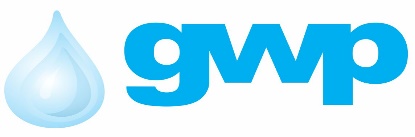 ექსპლუატაციაში მიღების აქტი თარიღიპროექტის კოდი: პროექტის დასახელება: ბიუჯეტის კოდი:კონტრაქტორი:ხელშეკრულება:მხარეების მიერ ხელმოწერილი მიღება-ჩაბარების აქტის საფუძველზე ექსპლუატაციაში მისაღებად წარმოდგენილი აქტივების მაჩვენებლები შემდეგია:მასალის დასახელებაგანზ.რა-ობაშენიშვნატექნიკური დირექტორიზურაბ ალფაიძეზედამხედველობის დეპარტამენტის უფროსისარეაბილიტაციო ზედამხედველობის სამსახურის უფროსიერეკლე სუხიტაშვილიმიხა გაზდელიანიპროექტის ზედამხედველირაიონული ბიზნესცენტრის მენეჯერირაიონული ბიზნესცენტრის უფროსი ინჟინერიGIS-ის სამსახურის უფროსი -------------------------------------------------------ქეთევან გიგლემიანიკონტრაქტორი კომპანიის გენერალური დირექტორი--------------------